ATRYUM Fashion City Biciklis ChallengeSPORT TÁVA TELJESÍTÉS RÖVIDEN:A rajt előtt, az ATRYUM Fashion City 3. emeletén át kell venned nyitva tartási időben a technikai pólót, ekkor aktiválják az azonosítódat.A Margitsziget Margit-híd felőli végénél olvasd be a kihelyezett RAJT QR kódot. Indulj el az útvonalon.Szentendrén olvasd be az ellenőrző pont QR kódját.A Margitszigetre visszaérve olvasd be a CÉL QR kódot.Az ATRYUM Fashion City 3. emeletén vedd át nyitva tartási időben a befutócsomagod. Gratulálunk a teljesítéshez :)RÉSZLETESEBB LEÍRÁS A QR KÓDOK HELYEIVELAz útvonalon összesen 3 db QR kódnál kell a megfelelő sorrendben megadnod a “nevezési azonosítót” a sikeres teljesítéshez. 1. ELŐKÉSZÜLETEKA rajt előtt, fáradj be az ATRYUM Fashion City 3. emeletére (1055 Budapest, Nyugati tér 7.) ahol a neved és a választott táv bemondása után átveheted a kiválasztott méretben és dizájnnal a technikai pólódat. Itt át is tudsz öltözni. Vedd át a pólót, mert ha az útvonalon készítesz magadról egy szelfit ebben a pólóban és feltöltöd a facebookra, akkor extra vásárlási utalványokat nyerhetsz (a részleteket keresd az esemény facebook oldalán).2. A RAJTA RAJT QR kód nem az áruháznál található, hanem a Margitszigeten, annak is a Margit-hídhoz közelebbi végén, a zenélő szökőkútnál, a szökőkút táblájának a hátoldalán.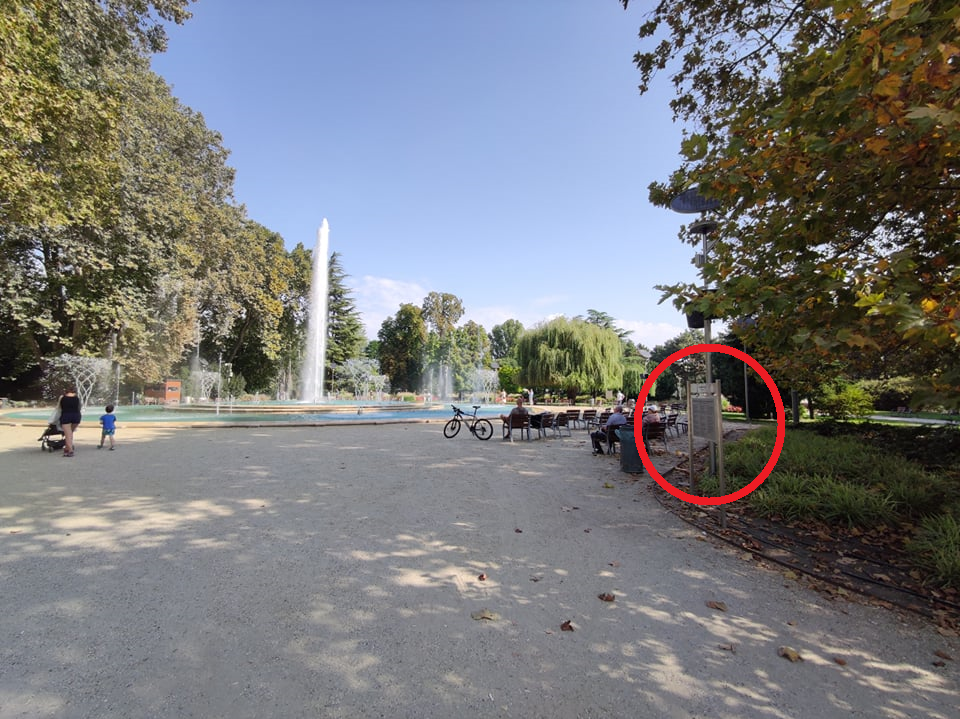 Olvasd be a telefonoddal a QR kódot, majd nyisd meg a felugró weboldalt, ahol bekérjük a nevezési azonosítódat (ezt a nevezés létrehozásakor kapod, ha belépsz a bikeaway.hu oldalra, akkor a “Profilom” gomb alatt találod az azonosítódat).Ez kitűnő helyszín, hogy elkészítsd a fotót a szelfizős játékhoz, melynek leírását és feltételeit megtalálod a www.runaway.hu/atryum oldalon.Innentől elkezdheted a teljesítést. Tekerj az útvonal alapján végig a Margitszigeten a központi úton (gyerekekkel a járdán is tudtok menni, ha nincsenek sokan), majd tekerj fel az Árpád-hídra és gurulj át Óbudára. Innen az Eurovelo 6 kerékpárúton jutsz el Szentendréig, de a Dera-patak feletti új hídon az átkelés után, a 11-es út mellett kell megtenned a hátralévő táv egy részét, mert a parti bringautat javítják. A hivatalos kerülőút teljesen megegyezik a miénkkel, sárga táblák jelzik. Amikor újra kiérsz a Duna-partra élvezd ki Szentendre minden szépségét. 3. AZ ELLENŐRZŐ PONTA kódot a gáton találod, a belvárosi rész túlsó végén, de a rév kikötő előtt. Olvasd be a telefonoddal a QR kódot, majd nyisd meg a felugró weboldalt, ahol ismét bekérjük a nevezési azonosítódat (ezt a nevezés létrehozásakor kapod, ha belépsz a bikeaway.hu oldalra, akkor a “Profilom” gomb alatt találod az azonosítódat). 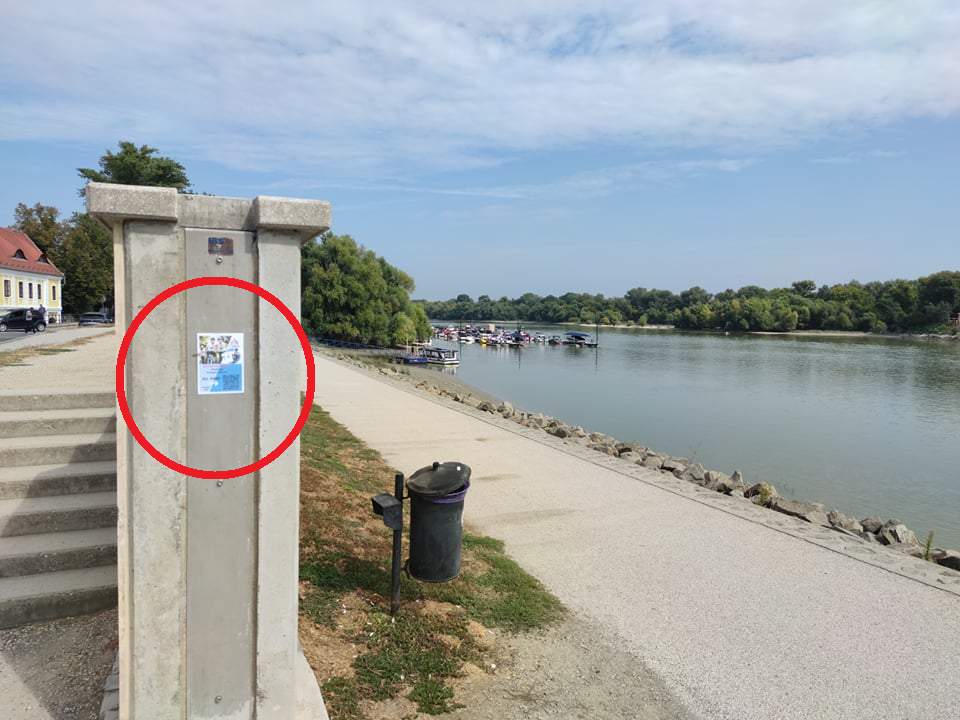 4. A CÉLUgyanazon az útvonalon, amin idefele jöttél, tekerj vissza a célig. A CÉL QR kódot a RAJT QR kód mellett találod.Olvasd be a QR kódot, majd a felugró ablakban ismét add meg a nevezési azonosítód, ezzel megáll az időmérésed.Gratulálunk!5. A BEFUTÓ CSOMAGAz Atryum Fashion City 3. emeletén (ahol a rajt előtt a pólót kaptad meg), már vár téged a befutócsomag, benne a 10.000,- értékű vásárlási utalvánnyal (mely 20.000,- feletti vásárlás esetén váltható be teljes összegben).5. TOVÁBBI NYEREMÉNYEKSzámos további nyeremény vár, úgyhogy ne állj meg a teljesítésnél :)Fotózd le magad a technikai pólóban az Atryum Fashion City áruház előtt, töltsd fel a fotót a facebookra vagy az instagramra és nyerd meg egyikét a 3 db 10.000 forintos vásárlási utalványnak! (részletek a facebookon)Meglepetés sorsolás azok között, akik részt vesznek a záróeseményen, 2021.09.26-án 18:00-kor az Atryum Fashion City-ben: 3-3 db női és férfi megjelenő 20.000 forintos utalványt nyer.Korlátlan mennyiségű 20.000 forint értékű vásárlási utalvány kerül kisorsolásra, a távot teljesítők 10%-ának mértékéig (azaz 200 induló esetén 20 induló nyer vásárlási utalványt.)​10 női és 10 férfi teljesítőt sorsolunk ki, aki egy 4 órás tesztvezetésre vihetik az Atryum Fashion City Twizy autók egyikét.3 db ajándék Gold kártyát sorsolunk az áruházba, ami állandó 10% azonnali kedvezményt jelent a teljes árú termékekre és 5% jóváírást az akciós árú termékek vásárlásakor